Publicado en Guadalajara, Jalisco el 03/12/2019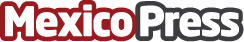 Llega a México Editorial Sargantana, una casa independiente con temáticas universales para todos los públicosEn sus 4 años de actividad ha publicado más de 160 títulos, cuenta con más de 144 autores y ha vendido más de 85 mil ejemplares.

Se ha consolidado como una editorial de temas universales que además comparte retratos de las tradiciones más locales de EspañaDatos de contacto:Nora Delgado55 5511 7960Nota de prensa publicada en: https://www.mexicopress.com.mx/llega-a-mexico-editorial-sargantana-una-casa Categorías: Nacional Literatura Jalisco Ciudad de México http://www.mexicopress.com.mx